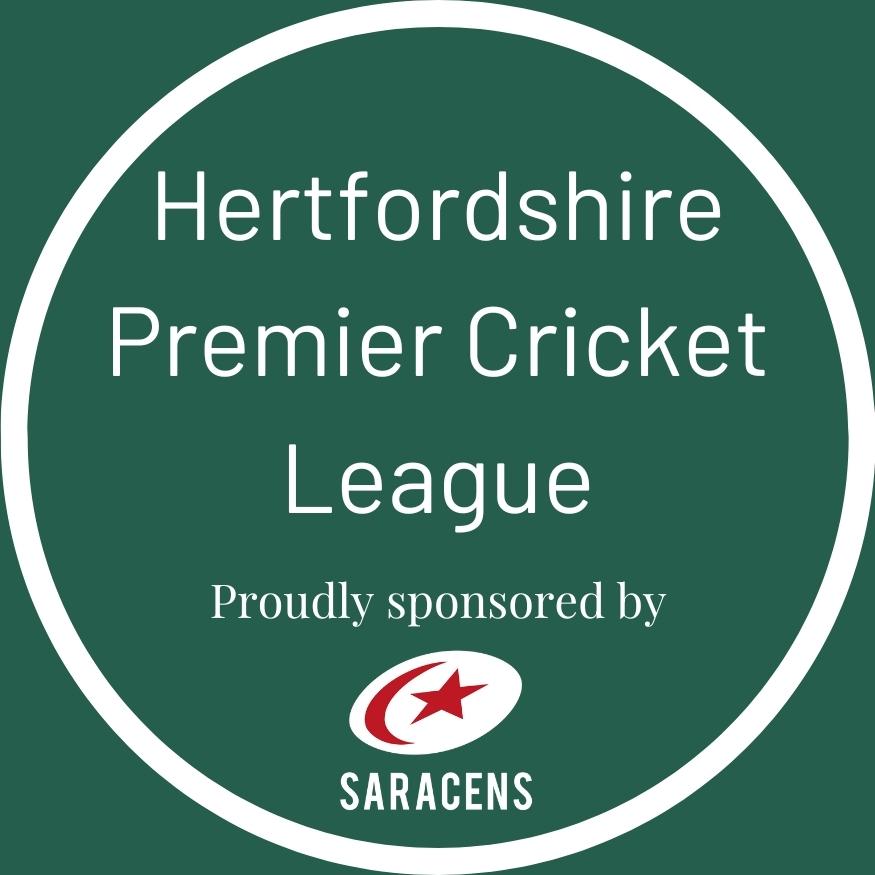 Paid player/coachStatement by CLUB CHAIRMANBy signing this form, I ................................................................................................Chair of ……………………………………………………………………………………………………………….Cricket ClubConfirm the following:I agree that the club  will abide by ALL of Hertfordshire Premier Cricket League rules and codes of conduct and Disciplinary Regulations and in particular with reference to constitution 13 b) detailed below, I will ensure that the above club abides by this rule .2. Constitution Player Eligibility13b)  ‘No player shall receive any payment or payment in kind whether from the club or anyone associated with the club for playing for the club in Division one or below. The penalty for breaking this rule shall be automatic relegation by up to 3 divisions, disciplinary proceedings and may include expulsion from the League.’No overseas player entering the country under a Tier 5 Visa will play in division one or belowNo  British, Irish or overseas coach who receives payment for coaching at the club will be allowed to play for a team in division one or below unless the club chairman has signed this form and provided the league’s registration committee with the documents required and set out in sub-paragraphs a, b and c below. a. A copy of the Government Licence allowing the employment of an overseas national as required under the new Brexit regulations.  (not required for British or Irish coach)    b. Copies of the coach’s coaching certificate(s), insurance cover and DBS (or equivalent) clearancec. A copy of the contract given to the coach by the club with payment details redacted if the club so require.                                                						Club ChairName:………………………………Signature...........................................Date....................